Lampiran 1RENCANA PELAKSANAAN PEMBELAJARAN				Siklus I Pertemuan I Satuan Pendidikan		: SD Negeri 183 GarantaMata pelajaran 		: IPAKelas 	/ Semester		: V /  GenapMateri Pembelajaran	: Macam – macam Gaya (Gaya Grafitasi Bumi)Alokasi Waktu		: 2 x 35 menit Standar KompotensiMemahami gaya  dapat  mengubah  gerak dan bentuk suatu bendaII. Kompotensi Dasar        	    5.1 Mendiskripsikan hubungan antara gaya,gerak, dan energi melalui percobaan ( gaya 
          gravitasi, gaya gesek, gaya magnet. )III. Indikator PembelajaranMenjelaskan pengertian gaya  Menjelaskan pengertian gaya grvitasi bumi dengan baikMenjelasakan mengapa terjadi gaya gravitasi bumiMenjelaskan benda yang jatuh ke permukaan bumi IV. Tujuan PembelajaranMelalui pembelajaran peserta didik diharapkan dapat mampu menjelaskan pengetian gaya Melalui pembelajaran peserta didik diharapkan dapat menjelaskan pengetian gaya garvitasi bumi  dengan baikMelalui percobaan peserta didik dapat mengetahui gaya gravitasi dengan baikMelalui percobaan peserta didik diharapkan dapat mampu menjelaskan mengapa terjadi benda yang ada jatuh kebawahV. Materi Pembelajaran : Macm – macam gaya (Gaya Grafitasi Bumi)VI. Model Dan Metode PembelajaranModel pembelajaran   : Problem based learning.( PBL)Metode pembelajaran : Ceramah, Kerja Kelompok, PenugasanVII. Sumber Dan Media PembelajaranSumber belajar  Heri Sulistyanto, dkk.2008. Ilmu Penetahuan Alam 5 untuk SD/MI Kelas V Jakarta: Pusat Perbukuan, Departemen Pendidikan Nasional Choilir Azmiyawati,dkk.2008. IPA Salingtemas 5 untuk SD / MI kelas V Jakarta: Pusat Perbukuan, Departemen Pendidikan NasionalMedia  dan alat PembelajaranMagnet batang Perlengkapan dalam kelas Langkah-Langkah Pembelajaran IX.  PenilaianProsedur TesTes dalam Proses 			: Tanya JawabTes akhir				: Tes hasil belajarJenis TesTes Tertulis				: Tes hasil belajarInstrumen TesLembar Kerja Siswa 		: TerlampirLembar Soal Tes Hasil Belajar 	: TerlampirUjung Loe, 27 Februari 2016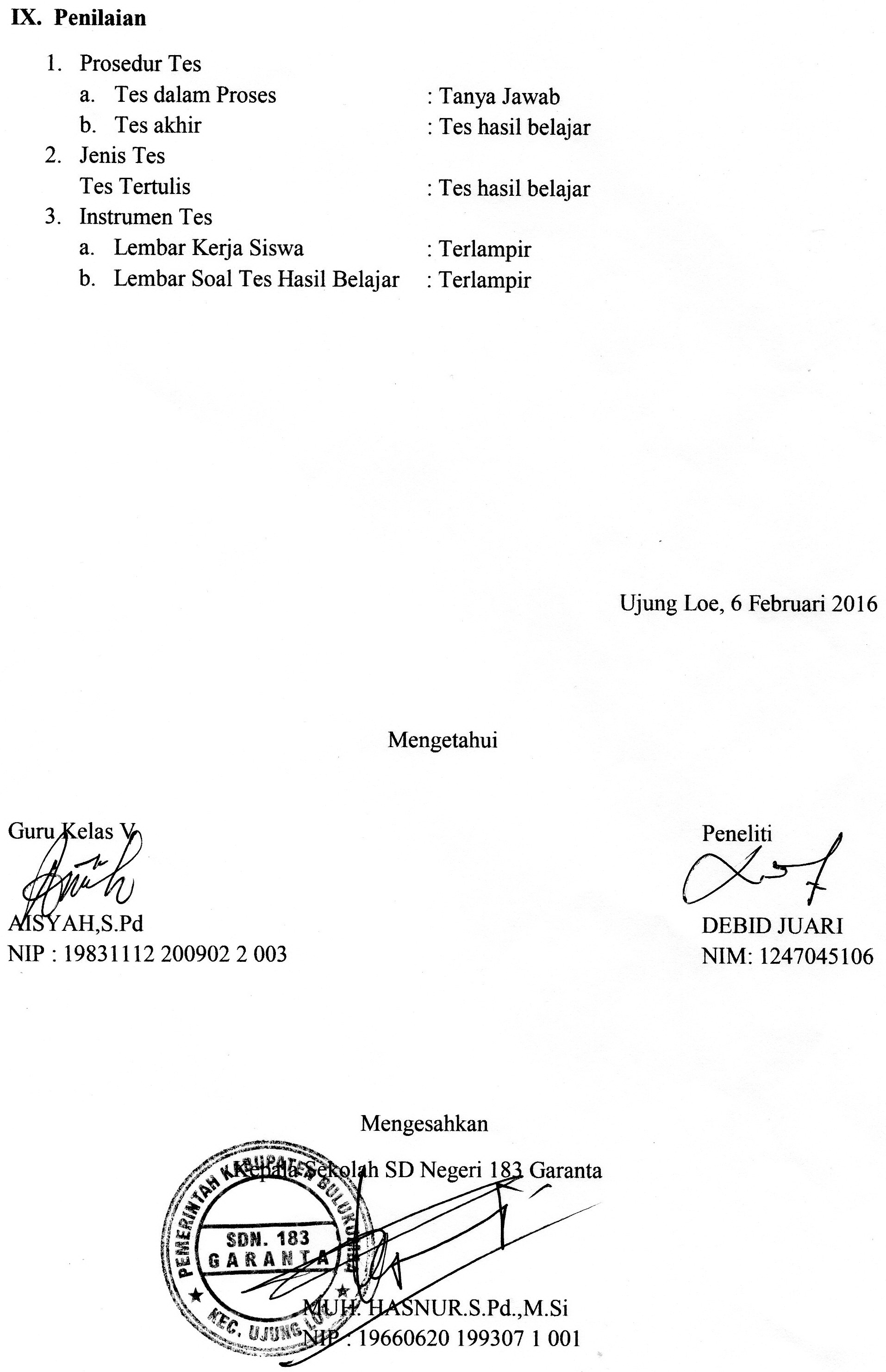 KegiatanDeskripsi KegiatanAlokasi WaktuPendahuluanGuru memberi salam dan mengajak siswa Berdo,a menurut agama dan keyakinan masing-masing.Guru mengecek kehadiran  siswa.Apersepsi (Menanyakan kembali materi yang sudah dipelajari sebelumnya)Guru menginformasikan msteri yang akan dipelajari yaitu macam-macam gaya (gaya grafitasi bumi)10 MenitKegiatan IntiGuru memberikan sedikit materi sebagai pengantar dalam pembelajaran (Orentasi siswa pada masalah)guru membentuk peserta didik dalam  kelompok secara heterogenguru memberikan materi agar peserta didik dapat belajar dan memahami isi materi (mengorganisasi siswa untuk belajar)guru memberikan LKS kepada peserta didik untuk menyelesaikan masalah yang ada dalam kelompoknya berdiskusi dalam kelompok agar menyelesaikan tugas yang diberikan guru dan dalam kelompok dipastikan semua harus mampu mengerjakannya (Membimbing pengalaman individual/kelompok)setelah berdiskusi setiap perwakilan angota kelompok akan maju kedepan untuk mebacakan hasil laporannya setelah membacakan hasil laporannya guru meminta peserta didik yang lain untuk memberi tangapan (mengembangkan dan menyajikan hasil karya)guru dan peserta didik bersama – sama menyimpulkan materi yang telah dipelajari (menganalisis dan mengevaluasi proses pemecahan masalah)50 MenitPenutupguru memberikan penguatan yang berhubungan dengan materi yang dipelajariguru membimbing siswa dalam mengevaluasi materi pembelajaran.guru memberi penguatan kepada peserta didik agar tetap semangat dalam belajar.Guru mengajak siswa berdoa menurut agama dan keyakinan masing-masing untuk mengakhiri kegiatan pembelajara.10 Menit